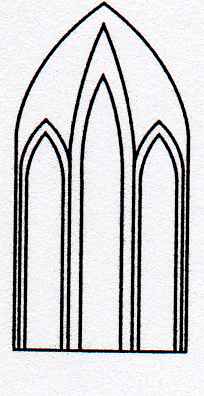 Catedral Anglicana St Paul´sValparaísoMúsica en las AlturasDomingo 5 de Enero, 202012:30 Horas           Entrada liberadaOrgano: Italo Olivares C.1.- J. Krieger   Toccata en Re Mayor        (1651 - 1735) 2.- G. Fr. Händel   Sinfonía Pastoral del Oratorio “El Messias”          (1685 – 1759)       3.- D. Buxtehude   Preludio Coral “In dulci Jubilo”      (1637 - 1707)    4.- J. S. Bach    Preludio Coral “Das Alte Jahr Vergangen Ist” (El año viejo que se fue) BWV 614    (1685 - 1750)    5.- Fr. Liszt    Consolación III en Reb Mayor          (1811 - 1886) 6.- G. F. Händel   Music for the Royal Fireworks      (1685 - 1759)   - Overture     - Menuets I y II  Agradecemos su contribución para la restauración de nuestro monumento histórico construido en 1858.We are grateful for your contribution towards the restoration of this historic building built in 1858.__________________________________________saintpaulchurchvalpo@gmail.comwww.saintpaulchile.cl